Geschiedenis KA’s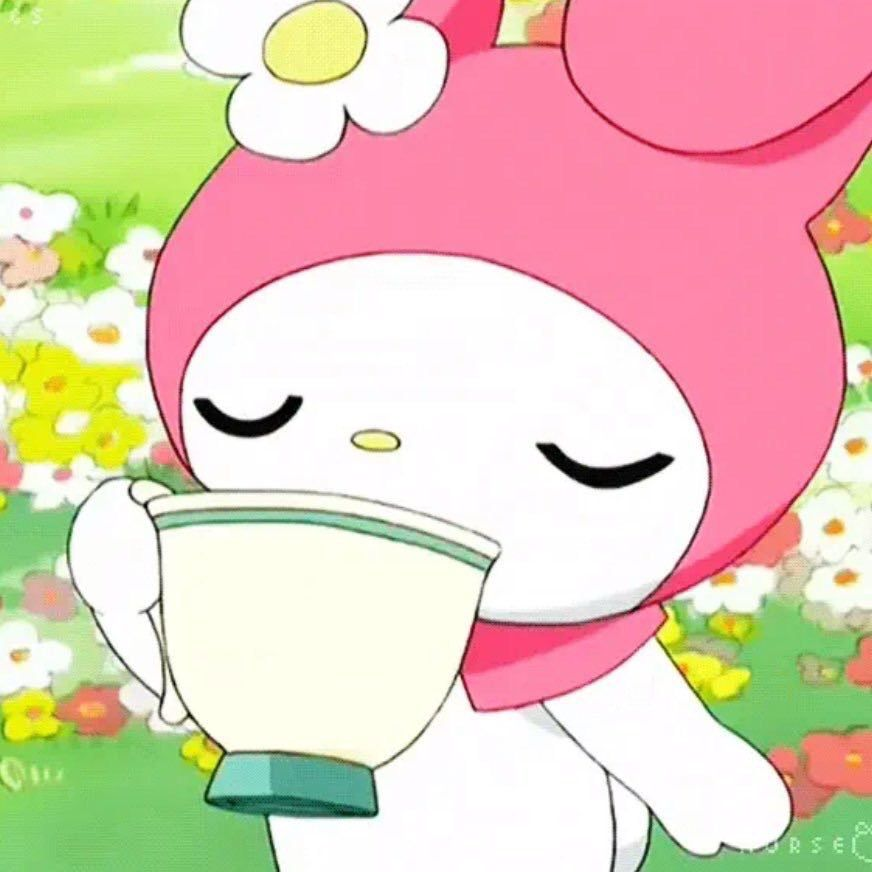 InhoudTijdvak 1: Jagers en boerenKA 1: De levenswijze van Jagers en verzamelaarsKA 2: Het ontstaan van landbouw en landbouwsamenlevingenKA 3: Het ontstaan van de eerste stedelijke gemeenschappenTijdvak 2: Grieken en RomeinenKA 4: De ontwikkeling van wetenschappelijk denken en het denken over burgerschap en politiek in de Griekse stadstaatNaam Tijdvak: tijd van Grieken en Romeinen Jaartallen Tijdvak: 3000 v.C. tot 500 na C. Naam Periode: Klassieke oudheid Het volledige KA: De ontwikkeling van wetenschappelijk denken en het denken over burgerschap en politiek in de Griekse stadstaatKA 4 valt binnen politiek, economie, cultuur en sociaal. Het past goed bij politiek omdat in Athene de eerste democratie werd opgericht. In de Griekse stadstaten vonden ze dat alle mannelijke bewoners, behalve de slaven en buitenlanders, gelijk waren aan elkaar en de plicht hadden om zich voor de democratie in te zetten. Er waren volksvergaderingen waar je mee kon praten over wat er in de gemeenschap gebeurde. De aristocraten waren de enige die alle volksvergaderingen konden bijwonen omdat het veel reizen was en de arme mensen dat niet konden veroorloven. Doordat de bevolking zich verplaatste naar de Middellandse Zee waar ze aan olijventeelt en wijnbouw deden werd de bevolking rijker. Nu beschikte ook de bevolking wapens waardoor zijn ook meededen aan de verdediging van de polis. Hierdoor eiste ze een rol in het bestuur waardoor de eerste democratie ontstond. Economie is van toepassing omdat doordat de bevolking door overbevolking en droogte hun polis verlieten en zich vestigden aan de Middellandse Zee. Hierdoor kwam er veel meer handel waardoor de bevolking veel rijker werd en nu ook wapens kon veroorloven.  Cultuur past erbij omdat Griekenland zijn eigen geloof had die het hele land verbindt. Normaal waren de poleis heel vijandig tegen elkaar maar tijdens landelijke feestdagen vierde ze samen feest. Ook werd er elke 4 jaar de Olympische Spelen gehouden ter ere van oppergod Zeus. De winnaars kregen veel roem en prestige. Ook sprak iedereen in het oude Griekenland dezelfde taal.  Sociaal: Er waren veel verschillende groepen. De machtigste mensen waren de mannen en daarna kwamen de vrouwen en als laatste de metoiken (buitenlanders). De belangrijkste mensen waren de aristocraten. Polis: Poleis waren de stadstaten in Griekenland. Elke polis bestond uit een bepaald territorium met een aantal dorpen en een stedelijk centrum, vaak gelegen aan de voet van een akropolis, een burcht, waar de bevolking zich in tijden van gevaar kon terugtrekken. De meeste stadstaten lagen op het vasteland. De machtigste stadstaten waren Sparta en Athene. In de polis was er een sterk gevoel van saamhorigheid en wilden ze zelf ook mee besturen. Elke stadstaat zag de ander als een vijand en de poleis waren dus niet heel goed bevriend met elkaar.Areopagos: De areopagus was een grote heuvel ten noordwesten van Akropolis. De belangrijkste rechtbank van Athene lag op deze heuvel. Archonten: Een archont was een heerser/bevelhebber. Het was ook een titel voor belangrijke aanzienlijke burgerlijke en militaire staatsdienaars.Metoiken: Metoiken waren buitenlanders die niet oorspronkelijk van de polis kwamen. Metoiken hadden ook geen stemrecht.Volksvergadering (Ekklesia): De Ekklesia was de volksvergadering die in Athene werd gehouden. Alle autochtone mannen mochten hiernaar toe komen en hun stem uitbrengen. Al die mannen werden ongeveer 40 keer per jaar uitgenodigd. Raad van Vijfhonderd (Boulè): De Raad van Vijfhonderd was het dagelijkse bestuur van de volksvergadering. Elk jaar werden alle 500 leden vervangen. Elke Atheense man zat 1 of 2 keer in zijn leven in de Raad van Vijfhonderd.Ostracisme: Ook was er het schervengericht waar je de naam van mensen in de regering die je ervan verdacht dat ze hun macht misbruikte op kon schrijven. Als iemand de meerderheid van de scherven kreeg dan werd degene voor 10 jaar verbannen.Burgerschap: In de tijd van de Grieken was je taak als burger dat je naar elke volksvergadering kwam om je politieke plichten te vervullen. Het burgerschap was heel belangrijk maar nog steeds kwam niet iedereen elke keer opdagen. Dit kwam omdat veel mensen lang moesten reizen en dat niet konden veroorloven. Uiteindelijk kregen ze presentiegeld om het inkomensverlies te compenseren. Hellenisme: Het hellenisme was de religie in het oude Griekenland. Het was een polytheïstische religie met dus veel goden. De 12 Olympiërs stonden centraal. Zeus was de oppergod.Filosofie: In het oude Griekenland ontstond filosofie omdat mensen zoals Plato en Aristoteles wetenschappelijk gingen nadenken over hoe bepaalde fenomenen werken en ontstaan. Eerder werden alle fenomenen uit de natuur verklaard met religie en in het oude Griekenland dus met hellenisme. Filosofie is dus ook de moeder van de wetenschap.Solon: Solon was een aristocraat die de opdracht kreeg om Athene te hervormen. Hij kwam het gewone volk tegemoet en schafte de schuldslavernij af waardoor je niet meer door een schuldeiser als slaaf kon worden verkocht. Solon deelde de bevolking van Attika in 4 vermogensklassen in en gaf aan de hoogste twee het vervullen van de belangrijkste openbare ambten. Nu konden meer mensen, wat hun afkomst ook was, in de regering. De mensen in de derde klasse werkten in het leger en mochten de lagere functies vervullen. De vierde klasse mochten geen functies vervullen maar wel op de volksvergadering komen. De verandering van Solon hadden niet veel succes en uiteindelijk ontstond er een tirannie.Kleisthenes: De aristocraat Kleisthenes maakte in 510 v.Chr. een eind aan de tirannie en ging een bondgenootschap aan met Athene. In ruil voor hun steun bood hij hun verregaande vrijheden aan. Na de overwinning van de tiran hield hij zijn woord en ontnam de areopaag een groot deel van zijn bevoegdheden en verhief de volksvergadering tot de plaats waar door handopsteking van alle Atheense mannen de belangrijkste beslissingen werden genomen. Om de vergadering die 4 keer per maand bijeen kwam tot een werkbaar geheel te maken stelde Kleisthenes de Raad van Vijfhonderd op en het schervengericht om te voorkomen dat er weer een tirannie zou ontstaan. Kleisthenes gaf Athene een directe democratie. Perikles: Perikles was een strateeg die 15 keer werd gekozen. Hij was ook een felle voorstander van de democratie. Perikles vond ook dat alle Atheense mannen naar de volksvergaderingen moesten komen. Hij vond ook de oorlog tussen Sparta en Athene een strijd tussen democratie en tirannie. Hij was vastberaden om de democratie te beschermen. Plato: Plato was enorm tegen de democratie en noemde het zelfs de ‘dictatuur van de domheid’. Plato vond dat de polis uit 3 soorten mensen  bestond: de rusteloze en redeloze massa die alleen maar uit was op het najagen van materieel gewin; een wat kleinere groep, die over veel daadkracht beschikte; en een kleine elite van filosofen die over ‘ware kennis’ beschikte. Hij vond dat het bestuur over de gemeenschap moest worden toevertrouwd aan de filosofen, geholpen door de tweede groep, zodat ze de massa in bedwang konden houden. Hippokrates: Hippokrates wordt beschouwd als de grondlegger en de vader van geneeskunde. Hij was de eerste als eerste natuurlijke oorzaken in plaats van bovennatuurlijke oorzaken zag voor ziekten. Hij was de eerste die in de Westerse geneeskunde wetenschappelijk ging nadenken over ziektes en wat er allemaal gebeurd in het menselijke lichaam. Alexander de Grote: Alexander was de opvolger van Filippus van Macedonië. Op twintigjarige leeftijd kwam hij op de troon en hij was opgevoed door de Griekse filosoof Aristoteles en was een groot liefhebber van de Griekse cultuur. Hij voelde zich altijd al Griek. als aanvoerder van de Grieken  nam hij wraak voor de Perzische agressie tijdens de oorlogen. Hij versloeg de Perzische vorst Darius en veroverde zijn wereldrijk. Hij veroverde heel veel landen en verspreide daar de Griekse cultuur. Uiteindelijk groeide het zich uit tot een wereldcultuur, het hellenisme. De stad Alexandrië ontwikkelde zich al snel tot een toonaangevend cultureel centrum van deze nieuwe beschaving , waarvan het Grieks de internationale voertaal was.7e eeuw v.Chr.: In de loop van de 7e eeuw v.Chr. begon de machtspositie van de aristocratie te wankelen. Door overbevolking en droogte verlieten veel bewoners hun polis en vestigden zich rond de Middellandse Zee. Dit was een enorme stimulans voor handel en specialisatie. Athene stopte grotendeels met de verbouw van graan en ging zich focussen op olijventeelt, wijnbouw en de productie van versierd aardewerk. Nu ontstond er een nieuwe bevolkingsgroep: de burgerij die bestond uit kooplieden, ondernemers en ambachtslieden. Doordat nu mensen veel meer geld verdienden konden ze nu ook wapens kopen, iets wat eerder alleen de aristocratie kon. De burgerij kon wapenuitrusting kopen en deelnemen aan de verdediging van de polis. Nu ook de burgerij meevocht voor de polis wilde zij ook een rol in het openbaar bestuur hebben594 v.Chr.: In 594 v.Chr. kreeg de aristocraat Solon de opdracht om Athene te hervormen. (Voor verdere uitleg zie C. personen, Solon)510 v.Chr.: In 510 v.Chr. maakte de aristocraat Kleisthenes een einde aan de tirannie in Attika en sloot een bondgenootschap aan met Athene. (Voor verdere uitleg zie C. personen, Kleisthenes)490 v.Chr.: In 490 v.Chr. werd Athene 2 keer aangevallen door het Perzische rijk. Ze hebben beide slagen gewonnen.430 v.Chr.: In 430 v.Chr. begon de Peloponnesische Oorlog.404 v.Chr.: In 404 v.Chr. werd Athene door Sparta ingenomen. 387 v.Chr.: In 387 v.Chr filosoferen Plato, Aristoteles en Perikles over of de democratie de oorzaak was dat Athene ten onderen ging.Leerdoelen:      Leg uit welke economische, sociale en politieke gevolgen de kolonisatie van de 7e eeuw v. Chr. had. Geef hiervoor tevens een verklaringEconomisch gezien was de kolonisatie van de 7e eeuw v.Chr enorm belangrijk omdat doordat een groot deel van de bevolking nu aan de middellandse zee lag, ze aan olijventeelt en wijnbouw gingen doen. Ook begonnen ze aan de productie van versierd aardewerk. Hierdoor kwam de burgerij en konden veel meer mensen wapens en wapenuitrusting betalen. Sociaal gezien ontstond er een nieuwe bevolkingsgroep: de burgerij. De burgerij stond hoger dan de boeren en lager dan de aristocraten. De burgerij bestond uit kooplieden, ondernemers en ambachtslieden. Nu konden ook de burgerij wapens en wapenuitrusting kopen. De burgerij nam nu ook deel aan de verdediging van de polis. Een hele grote groep mensen waren dus een stapje omhoog geklommen op de sociale ladder.Politiek gezien wilden de burgerij nu ook de polis meebesturen omdat ze ook de polis verdedigden. Hierdoor begint de aristocratie te wankelen en begint de eerste gedachte aan een democratie.Binnen de Atheense democratie bestonden er verschillende benoeming systemen. Ook wisselende de lengte van de functie die men uitvoerde. Archonten (uitvoerende en rechterlijke taken) werden geloot en hun ambtstermijn duurde één jaar. Strategen (legerleiding) werden jaarlijks verkozen. Na zijn ambtsjaar kon een strateeg zich steeds opnieuw verkiesbaar stellen. De leden van de Boulè (Raad van Vijfhonderd) werden door districtsleden benoemd en werden na een jaar vervangen. Leg uit hoe de Atheense democratie beschermd werd door het bovenstaande systeem. Verklaar vervolgens per functie waarom de Atheners voor dat benoemings systeem kozen.De Atheense democratie werd beschermd door dat systeem omdat zo mensen niet jarenlang aan de macht bleven en een tirannie zou kunnen ontstaan. Archonten moeten bijvoorbeeld belangrijke uitvoerende en rechterlijke taken uitvoeren, als dit gedaan zou worden door dezelfde personen voor jaren zou er een tirannie ontstaan. Strategen mochten wel zich vaker verkiesbaar stellen omdat zij niet over de wetten bepalen en alleen maar bepalen over de oorlogen en strijden die Athena aangaat. Daarom heb je ook specifieke mensen nodig die heel goed in die dingen zijn en door het schervengericht kun je altijd nog een tirannie voorkomen. De Raad van Vijfhonderd bestond uit allerlei Atheense mannen en ze stemden alleen voor of tegen op voorstellen dus het werk dat ze deden vereiste niet extreem veel kennis zoals bij de strategen. Doordat je zo vaak nieuwe mensen hebt kun je iedereen een kans geven om minstens een keer in zijn leven zijn stem te laten horen. Leg uit welke ontwikkeling de manier waarop de Grieken de werkelijkheid verklaarden heeft doorgemaakt.Eerst verklaarden de Grieken de werkelijkheid met geloof en alles was volgens hen gemaakt door hun goden. Eerst was het hellenisme heel sterk. Langzamerhand begon de filosofie op te duiken en gingen mensen de werkelijkheid verklaren met logische redenen en natuurlijke redenen. De wetenschap werd geboren. Plato, Aristoteles en Hippokrates waren een van de eersten die de werkelijkheid op een natuurlijke manier gingen verklaren.Stelling: Hippokrates wordt ten onrechte de “vader van de medische wetenschap” genoemd. Geef een argument voor en een argument tegen de stelling.Tegen: Hippokrates was de eerste die op een natuurlijke wijze geneeskunde ging verklaren dus daarom is hij de vader van de medische wetenschap omdat hij de eerste was. Voor: de manier waarop Hippokrates de geneeskunde verklaarde was alles behalve wetenschappelijk en was gebaseerd op dingen die hij niet kon bewijzen. Alleen omdat hij geneeskunde niet verklaarde met religie betekent niet dat hij de vader van de medische wetenschap. Lees het document kader “Het geschiedwerk van Thucydides” uit je handboek. Leg uit hoe de ontwikkeling van het wetenschappelijk denken tot uiting komt in deze bron.Eerst had je Herodotos die ook op begon met verschijnselen wetenschappelijk te verklaren maar maakte niet genoeg onderscheid tussen zaken, aanleidingen, directe gevolgen en gevolgen op lange termijn. Je kunt goed de ontwikkeling van het wetenschappelijk denken zien omdat Thucydides al veel wetenschappelijker werkte dan Herodotos die ook niet zo kritisch op zijn bronnen was.KA 5: De klassieke vormentaal van de Grieks-Romeinse cultuurNaam Tijdvak: tijd van Grieken en Romeinen Jaartallen Tijdvak: 3000 v.C. tot 500 na C. Naam Periode: Klassieke oudheid Het volledige KA: De klassieke vormentaal van de Grieks-Romeinse cultuurKA 5 valt binnen de thema’s cultuur, politiek en sociaal. Het valt binnen cultuur omdat KA vooral gaat over de kunst en  architectuur van de Grieken en Romeinen. Het valt ook binnen politiek omdat een belangrijk deel van het KA gaat om hoe de kunst en architectuur veranderde toen het bestuur veranderde van de Grieken naar de Romeinen. Het valt ook ook binnen sociaal omdat de groepen in de samenleving veranderde van de Grieken naar de Romeinen.Akropolis: De akropolis was een hoge tafelberg in Athene. Na de oorlog met de Perzen was de akropolis een puinhoop. Tempel: Een gebouw of ruimte waar religieuze bijeenkomsten plaatsvinden.Parthenon: De architect Iktinos en de beeldhouwer Fidias kregen de opdracht om de mooist denkbare tempel te bouwen voor de stadsgodin Athena. Die tempel heet het Parthenon. Ze hebben het rationeel en logisch gebouwd en het was dus niet te groot of te klein, of te lang of te breed, of te hoog of te laag. De Grieken bouwden geen buitensporige dingen. Het parthenon is gebouw in de dorische stijl. De zuilen staan zonder voetstuk op de grond en door de indeling van de tweede balk lijkt het alsof je de uiteinden van de dwarsbalken ziet. Het dak was niet te stijl maar ook niet te plat. Het dak had daarom een driehoeksvorm. De vormen en verhoudingen staan in harmonie.Rondboog: De Romeinen waren heel goed in het bouwen van bogen. Door een boog driedimensionaal te construeren, kun je een koepel maken. Met koepels en gewelven kun je veel grotere ruimten overkappen dan met een gebouw dat een plat dak heeft. Gewelf:  Een gewelf is een gebogen schaalvormige bouwconstructie voor het vrij overdekken van een ruimte.Colosseum: Het gebouw past de Romeinse betontechniek toe: een dik stuk muur niet helemaal uit zware steen laten opbouwen, maar uit een hardstenen buitenwand opgevuld door veel lichter gesteente: puin en cement. Hierdoor konden ze lichtere constructies maken waardoor het grote Colosseum kon worden gebouwd. Het Colosseum bestaat aan de buitenkant uit een ovale wand waarin honderden bogen zijn aangebracht: Romeinse techniek. De wand werd in Griekse stijl versierd door tussen de bogen halve zuilen te plaatsen in  drie stijlen: dorisch op de begane grond, ionisch op de eerste verdieping en corinthisch op de tweede. Aquaduct: De Romeinen legden aquaducten aan waarlangs vers water over tientallen kilometers naar de steden werd vervoerd om openbare bronnen en badhuizen te voorzien.Myron: Myron was een beeldhouwer die beelden van atleten had gemaakt van wie de beweging lijkt alsof het in het marmer is bevroren. Zijn beroemdste beeld is de discuswerper. Polykleitos: Polykleitos was een beeldhouwer die naakten mannen niet beeldhouwde zoals ze waren waren maar zoals ze hoorden te zijn. Schoonheid was volgens hem geen kwestie van smaak, maar van juiste verhoudingen en derhalve van wiskundige berekeningen. Zijn ‘juiste’, ‘ideale’ en ‘harmonieuze’ afbeeldingen zijn tot klassieke voorbeelden geworden voor latere kunstenaars.Ca. 450 v.Chr.: Omstreeks 450 v.Chr. maakte de beeldhouwer Myron beelden van atleten van wie de beweging als het ware in marmer is bevroren. Zijn beroemdste beeld is de discuswerper. Ook was er Polykleitos. Polykleitos was een beeldhouwer die naakten mannen niet beeldhouwde zoals ze waren waren maar zoals ze hoorden te zijn. Schoonheid was volgens hem geen kwestie van smaak, maar van juiste verhoudingen en derhalve van wiskundige berekeningen. Zijn ‘juiste’, ‘ideale’ en ‘harmonieuze’ afbeeldingen zijn tot klassieke voorbeelden geworden voor latere kunstenaars. Toen de juiste regels voor het afbeelden van een mooi mens eenmaal duidelijk waren, gingen beeldhouwers zich meer toeleggen op verfijning, moeilijke bewegingen, kunstig, gedrapeerde kledingstukken en gracieuze houdingen. Leerdoelen:Leg uit hoe de Griekse filosofie en wetenschap doorwerkte in de kunst en architectuur van de Grieken en Romeinen. Gebruik de afbeelding van het Parthenon uit je handboek ter illustratie van je uitleg.De Griekse filosofie en wetenschap ging allemaal om kritisch en logisch nadenken en in de kunst werd dat langzamerhand ook overgenomen. Zoals je bij het Parthenon kan zien was het perfect in verhouding en in balans. De Grieken wilde niet iets buitensporigs hebben maar iets dat precies lang, breed en hoog genoeg is. Ook het dak mocht niet te stijl of plat zijn. Daarom had het een driehoeksvorm. Doordat de Griekse filosofie en wetenschap doorwerkte in de kunst en architectuur werd het Parthenon zo gebouwd. Laat a.d.h.v. afbeeldingen zien hoe de Griekse beeldhouwkunst zich ontwikkelde. Gebruik als één van de afbeeldingen de discuswerper van Myron uit je handboek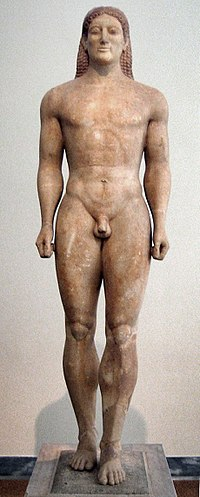 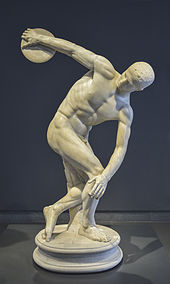 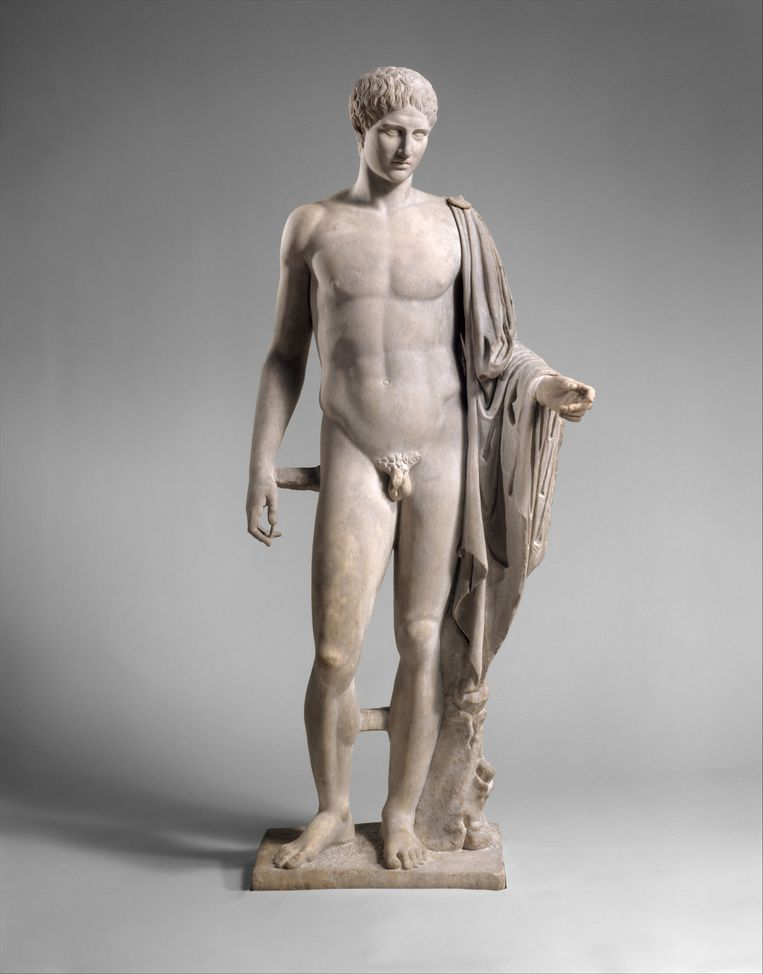 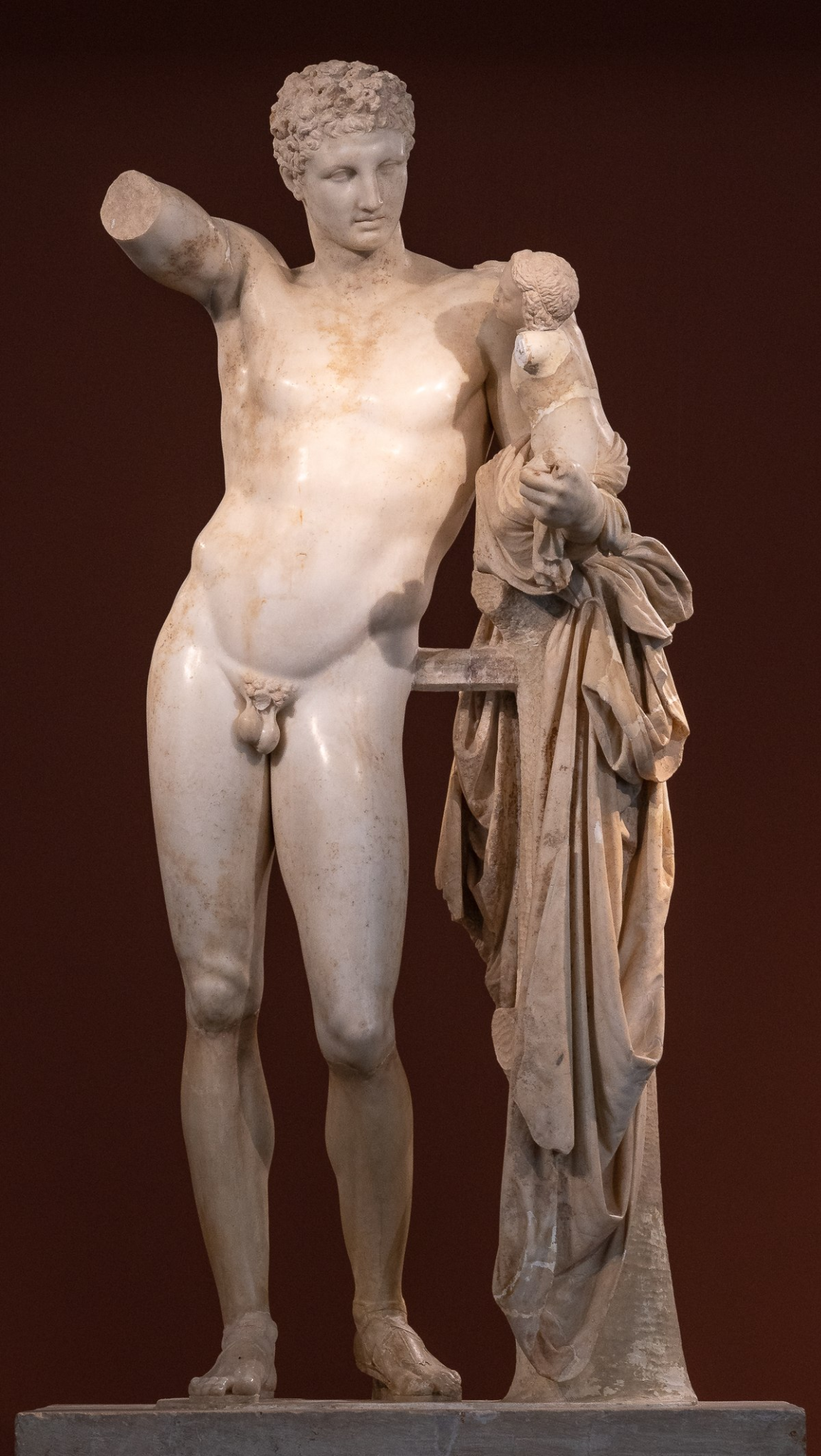 Eerst werden mensen afgebeeld zoals het toen hoorde: de handen strak langs het lijf naar beneden. Langzamerhand vroegen de Grieken zich af wat het beste beeld nou eigenlijk was. Door precies naar mensen te kijken en ze zo zorgvuldig mogelijk af te beelden, werden de beelden steeds realistischer. Zoals je in de eerste afbeelding kan zien lijken de vroege Griekse beelden uit de 7e eeuw v.Chr. nog op de Egyptische beelden: een voet voor de andere en de armen stijf langs het lichaam. In de loop van de 5e eeuw v.Chr. is deze stijl geheel verdwenen. Rond 450 v.Chr. maakte de beeldhouwer Myron de discuswerper zoals je in afbeelding 2 kan zien. Zijn beelden van atleten lijken erop alsof hun bewegingen in marmer bevroren is.  Polykleitos maakte beelden die naakten mannen niet zoals ze waren waren maar zoals ze hoorden te zijn lieten zien. Schoonheid was volgens hem geen kwestie van smaak, maar van juiste verhoudingen en derhalve van wiskundige berekeningen. Zijn ‘juiste’, ‘ideale’ en ‘harmonieuze’ afbeeldingen zijn tot klassieke voorbeelden geworden voor latere kunstenaars. Zoals je in afbeelding 3 kunt zien. Toen de juiste regels voor het afbeelden van een mooi mens eenmaal duidelijk waren, gingen beeldhouwers zich meer toeleggen op verfijning, moeilijke bewegingen, kunstig, gedrapeerde kledingstukken en gracieuze houdingen. Zoals je in afbeelding 4 kunt zien. Praxiteles’ beeld van de god Hermes die de kleine Dionysus op de arm houdt is een toonbeeld van elegantie en gratie.Geef aan welke verschillen er bestaan tussen Griekse en Romeinse beeldhouwkunstGriekse beelden werden gemaakt zoals ze hoorden te zijn, de mensen werden zo mooi mogelijk gemaakt. Bij de Romeinse beeldhouwkunst werden mensen ook realistisch afgebeeld waar al hun gebreken te zien zijn. Geef aan welke verschillen er bestaan tussen Griekse en Romeinse architectuurDe Romeinen konden veel grotere bouwwerken, wegen en bruggen aanleggen dan de Grieken. Dit konden ze omdat ze heel goed in het bouwen van bogen waren. Door een boog driedimensionaal te construeren, kun je een koepel maken. Met koepels en gewelven kun je veel grotere ruimten overkappen dan met een gebouw dat een plat dak heeft. Ook hadden de Romeinen een betontechniek: een dik stuk muur niet helemaal uit zware steen laten opbouwen, maar uit een hardstenen buitenwand opgevuld door veel lichter gesteente: puin en cement. Hierdoor konden ze lichtere constructies maken en dus ook veel grotere gebouwen maken dan de Grieken. De Romeinse architectuur zat vol met bogen. Griekse architectuur maakte gebruik van 3 stijlen: dorisch, ionisch en corinthisch. KA 6: De groei van het Romeinse imperium waardoor de Grieks-Romeinse cultuur zich in Europa verspreiddeNaam Tijdvak: tijd van Grieken en Romeinen Jaartallen Tijdvak: 3000 v.C. tot 500 na C. Naam Periode: Klassieke oudheid Het volledige KA: De groei van het Romeinse imperium waardoor de Grieks-Romeinse cultuur zich in Europa verspreidde KA 6 valt binnen politiek, sociaal, cultuur en economie. KA 6 valt binnen politiek omdat het vooral gaat over wie het Romeinse rijk leidde en hoe het bestuur geregeld werd. Het valt ook binnen sociaal omdat er verschillende groepen in de maatschappij waren waarvan sommige zoals de aristocraten, hoger stonden dan andere, zoals de slaven. Het valt ook binnen cultuur omdat er bij de mensen in Rome allemaal dezelfde gedachte leefde dat roem heel belangrijk was. Het past ook binnen economie omdat er veel verschillende manieren waren om je bestaan te voorzien en sommige posities ook heel belangrijk waren voor het rijk.Imperialisme: Het begrip imperialisme is afgeleid van het Latijnse imperium, dat twee dingen betekent: absolute macht en het gebied waarover deze macht wordt uitgeoefend. Senaat:  De senaat was de raad van ouderen. De belangrijkste taak van de senaat was de consuls en pretoren, die de uitvoerende en rechterlijke macht van de koning hadden overgenomen, van advies te dienen.Legioen: Het legioen was de militaire basiseenheid in het Romeinse leger.Pax Romana: Pax Romana is Latijn voor ‘Romeinse Vrede’ en staat voor het tijdperk van stabiliteit die Augustus hun gaf.Romanisering: Het proces waarbij de door Romeinen onderworpen volken geleidelijk de Romeinse cultuur, gewoonten en taal (het Latijn) overnamen.Hannibal (247-183 v. Chr.): Tijdens de tweede oorlog leidde Hannibal het enorme Carthaagse leger, bestaande uit diverse nationaliteiten en voorzien van lastdieren, wagens, krijgsmachines en olifanten, vanuit Spanje de Alpen over. Die tocht maakte in Rome veel indruk. Nadat de Romeinse legers een aantal keren verslagen waren en de bondgenoten in het noorden naar Hannibal overliepen, leek niets een inname van Rome nog in de weg te staan. Hannibal moest zich terugtrekken. In 201 sloten beiden partijen een vredesverdrag.Gaius Julius Caesar (100 – 44 v. Chr.): In Rome zocht hij contact met Pompeius en in 58 v.Chr. werd Caesar benoemd tot proconsul van Romeins Gallië met opdracht om het hele land te veroveren. Dat lukte hem en hij kreeg heel veel roem en eer. De senaat en Pompeius wilde toen dat Caesar het bevel over zijn troepen zou neerleggen zodat hij niet de macht over zou kunnen nemen. Caesar weigerde en in 49 v.Chr. trok hij naar het riviertje de Rubicon en riep daar dat de ‘teerling is geworpen’ en trok op naar Rome. Pompeius ging er vandoor maar Caesar kwam achter hem aan en versloeg hem. Caesar had nu het rijk voor hem alleen. Hij gaf zichzelf heel veel eretitels en liet zelfs een beeld van hem als een onoverwinnelijke god plaatsen. Toen hij zich dictator voor het leven liet noemen was de maat vol voor de senaat. Op 15 maart 44 v.Chr. werd hij door een groep senatoren onder leiding van zijn eigen gunsteling Brutus voor de trappen van het senaatsgebouw op het Forum vermoord. Cleopatra VII (69 – 31 v. Chr.): Cleopatra was de koningin van Egypte en had een relatie met Antonius. In 31 v.Chr werd de vloot van Antonius en Cleopatra bij Actium verslagen, waarna beiden zelfmoord pleegden.Octavianus Augustus (63 v. Chr. – 14 n. Chr.): Octovianus sloot een verdrag met Antonius, de bekwame generaal van Caesar. Samen verdeelden zij het rijk. Toen Antonius met Cleopatra het rijk van Alexander de Grote wilde herstellen greep Octovianus in. In 31  v.Chr werd de vloot van Antonius en Cleopatra bij Actium verslagen, waarna beiden zelfmoord pleegden. Octovianus keerde in 29 v.Chr. terug naar Rome, waar hem een grootse triomftocht wachtte. In 27 v.Chr. werd hem zelfs de titel Augustus, de verhevene, aangeboden. Hij legde daarna al zijn buitengewone bevoegdheden neer en verklaarde de Republiek voor hersteld. Voor dit nobele gebaar dankte de senaat hem met nieuwe bevoegdheden , zoals het recht om wetgeving te initiëren, consuls en pretoren te benoemen en de legioenen aan te voeren die in de provincies gelegerd waren. Daarmee brak een nieuw tijdperk aan. De Republiek bestond nog wel in naam, maar in praktijk deelde nu 1 persoon de lakens uit. Uit deze situatie ontwikkelde zich geleidelijk het Romeinse Keizerrijk.9e eeuw v. Chr.: In de 9e eeuw v.Chr. vestigden op de zeven heuvels aan de weerszijden van de Tiber de eerste bewoners. In de eeuwen daarna groeiden de vestigingen op deze heuvels geleidelijk naar elkaar toe. In de 6e eeuw v.Chr. werd het moeras tussen het Capitool en de Palatijn- twee van de zeven heuvels- gedempt en omgevormd tot een marktplein, het Forum. In deze tijd werd Rome bestuurd door Etruskische koningen.510 v. Chr.: In 510 v.Chr. werd de laatste koning Tarquinius verdreven. Vanaf dat moment was Rome een republiek. Centrum van de macht werd nu de senaat. 201 v. Chr.: In 201 v.Chr. kwam de tweede oorlog ten einde.  Tijdens de tweede oorlog leidde Hannibal het enorme Carthaagse leger, bestaande uit diverse nationaliteiten en voorzien van lastdieren, wagens, krijgsmachines en olifanten, vanuit Spanje de Alpen over. Die tocht maakte in Rome veel indruk. Nadat de Romeinse legers een aantal keren verslagen waren en de bondgenoten in het noorden naar Hannibal overliepen, leek niets een inname van Rome nog in de weg te staan. Hannibal moest zich terugtrekken. In 201 sloten beiden partijen een vredesverdrag, waarbij het gehele Iberische schiereiland aan Rome werd afgestaan. 146 v. Chr.: In 146 v.Chr. kregen de Carthagers ruzie met een naburige vorst waarmee Rome een verdrag had afgesloten, nu was de maat vol voor de Romeinen die al Carthago eerder wilden vernietigen omdat de tweede oorlog een hele traumatische herinnering voor hun was. Carthago werd met de grond gelijk gemaakt en als provincie Africa ingelijfd bij Rome. In hetzelfde jaar werd ook Griekenland veroverd. Rome was nu praktisch heer en meester in het Middellandse-Zeegebied.44 v. Chr.: De senaat en Pompeius wilde dat Caesar het bevel over zijn troepen zou neerleggen zodat hij niet de macht over zou kunnen nemen. Caesar weigerde en in 49 v.Chr. trok hij naar het riviertje de Rubicon en riep daar dat de ‘teerling is geworpen’ en trok op naar Rome. Pompeius ging er vandoor maar Caesar kwam achter hem aan en versloeg hem. Caesar had nu het rijk voor hem alleen. Hij gaf zichzelf heel veel eretitels en liet zelfs een beeld van hem als een onoverwinnelijke god plaatsen. Toen hij zich dictator voor het leven liet noemen was de maat vol voor de senaat.  Op 15 maart 44 v.Chr. werd Caesar door een groep senatoren onder leiding van zijn eigen gunsteling Brutus voor de trappen van het senaatsgebouw op het Forum vermoord. 27 v. Chr.: In 27 v.Chr. werd Octavianus de titel Augustus, de verhevene, aangeboden. Hij legde daarna al zijn buitengewone bevoegdheden neer en verklaarde de Republiek voor hersteld. Voor dit nobele gebaar dankte de senaat hem met nieuwe bevoegdheden , zoals het recht om wetgeving te initiëren, consuls en pretoren te benoemen en de legioenen aan te voeren die in de provincies gelegerd waren. Daarmee brak een nieuw tijdperk aan. De Republiek bestond nog wel in naam, maar in praktijk deelde nu 1 persoon de lakens uit. Uit deze situatie ontwikkelde zich geleidelijk het Romeinse Keizerrijk.Leerdoelen:Citaat uit paragraaf Het Romeins Imperialisme: “Achteraf kan worden gezegd dat het succes van het Romeinse imperialisme de ondergang van de Republiek heeft bespoedigd. Leg dit uitDoordat door het imperialisme gebied veroveren heel belangrijk was, hadden de legerleiders heel veel macht en roem. Hierdoor konden de legerleiders proberen de macht van het land over te nemen en de Republiek daarmee te beëindigen. Zoals Caesar die zich dictator voor het leven liet benoemen.Lees het kader over Gaius Julius Caesar in je handboek. Leg uit welk verband er bestaat tussen de carrière en het levenseinde van Julius Caesar en de beslissingen die Augustus neemt binnen zijn politieke loopbaan na 29 v. Chr.Ze hadden beiden belangrijke rollen in het Romeinse rijk. Caesar stierf omdat hij zijn macht niet wilde opgeven terwijl Augustus de beslissing nam om zijn macht op te geven waardoor hij nieuwe bevoegdheden kreeg en langer leefde.Leg uit op welke manieren romanisering plaatsvondDe romeinen gingen steeds meer gebied veroveren waardoor stammen opeens in het Romeinse Rijk leefden en ze zich moesten aanpassen aan de Romeinse normen en waarden. Deze periode wordt de Pax Romana genoemd wat staat voor de Romeinse vrede. De Romeinen gingen steden stichten die dienden als kristallisatiepunten van de Romeinse beschaving. Hieruit kon ook het platteland bestuurd worden. Elke stad had een Forum met zuilengalerijen en openbare gebouwen zoals een basilica (gerechtsgebouw), curia (raadszaal) en een tempel voor eredienst van oppergod Jupiter en de keizercultus. Ook had elke stad een theater, een amfitheater, een circus voor de wagenrennen en een thermencomplex. Ook door de legioenen kwamen de mensen meer in aanraking met de Latijnse taal en cultuur. Soldaten kregen na hun diensttijd het Romeins burgerrecht. De verspreiding van de Romeinse cultuur werd sterk bevorderd door de open houding van de Romeinen tegenover de leef- en denkwijzen van de door hen veroverde volkeren. KA 7: De confrontatie tussen de Grieks-Romeinse cultuur en de Germaanse cultuur van Noordwest-EuropaNaam Tijdvak: tijd van Grieken en Romeinen Jaartallen Tijdvak: 3000 v.C. tot 500 na C. Naam Periode: Klassieke oudheid Het volledige KA: De confrontatie tussen de Grieks-Romeinse cultuur en de Germaanse cultuur van Noordwest-EuropaKA 7 past binnen politiek, cultuur en sociaal. Het past bij politiek doordat bij de veroverde volkeren in Noordwest-Europa het bestuur veranderde omdat ze overgenomen werden door de Romeinen. Het past ook bij cultuur omdat we bij dit KA ook stilstaan bij de Germaanse en Romeinse cultuur. Het past ook bij sociaal omdat verschillende groepen gingen mengen.Germanen: De Germanen waren een verzameling van volkeren en stammen die in Noordwest-Europa leefden.Bataafse opstand: In 69 was de revolte van de Bataven. Het werd geleid door Julius Civilis, een Bataaf die het Romeinse burgerrecht had gekregen. HIj deed dit hoogstwaarschijnlijk om zijn eer en respect te beschermen. De Bataven werden geforceerd om naar Rome te vertrekken. Bijna alle grensforten werden in vlam gestoken. Al snel stuurden de Romeinen legioenen en werd de revolte gestopt. Cerialis en Civilis sloten vrede met elkaar.Imperial overstretch: Met imperial overstretch wordt bedoeld dat een wereldrijk groter wordt dan het aan kan, waardoor het niet langer in staat is om de militaire en economische verplichtingen die daarbij horen na te komen, laat staan om verder te groeien. Doordat op te veel plaatsen moet worden opgetreden, kan dat niet meer overal voldoende effectief gebeuren.Volksverhuizing: Een massale migratie van een heel volk of hele volksstam.Arminius (ca. 17 v. Chr. – 19): In het jaar 9 werd generaal Varus met drie legioenen in het Teutoburgerwoud in de pan gehakt door Arminius, aanvoerder van de Cheruscen, die carrière had gemaakt in het Romeinse leger.Boudicca (ca. 30 – 61): In het jaar 60 was er de opstand van de Britten onder de leiding van koningin Boudicca.Julius Civilis (25 - ?): Julius was een Bataaf die het Romeinse had gekregen. HIj deed dit hoogstwaarschijnlijk om zijn eer en respect te beschermen. De Bataven werden geforceerd om naar Rome te vertrekken. Bijna alle grensforten werden in vlam gestoken. Al snel stuurden de Romeinen legioenen en werd de revolte gestopt. Cerialis en Civilis sloten vrede met elkaar.Tacitus (ca. 56 - ca. 117): Tacitus heeft aan het einde van de 1e eeuw het boek Germania geschreven. Hoe hij aan deze informatie kwam is niet bekend. Als Romein was Tacitus vooral geïnteresseerd in de vraag hoe bij de Germanen de macht was verdeeld en hoe de rechtspraak was geregeld. In bijna elke stam deelden koningen en krijgsheren de macht, maar bij belangrijke beslissingen waren zij verplicht te rade te gaan bij de priesters. Voor de Germaanse wijze van rechtspreken had Tacitus weinig begrip. Wanneer iemand onrecht was aangedaan, werd van diens familie verwacht dat zij dit zouden wreken. Odoacer (435 – 493): In 476 hield het West-Romeinse rijk officieel op te bestaan, toen de Germaan Odoacer de laatste keizer in het westen afzette: Romulus.9: In het jaar 9 werd generaal Varus met drie legioenen in het Teutoburgerwoud in de pan gehakt door Arminius, aanvoerder van de Cheruscen, die carrière had gemaakt in het Romeinse leger.69: In 69 was de revolte van de Bataven. Het werd geleid door Julius Civilis, een Bataaf die het Romeinse burgerrecht had gekregen. HIj deed dit hoogstwaarschijnlijk om zijn eer en respect te beschermen. De Bataven werden geforceerd om naar Rome te vertrekken. Bijna alle grensforten werden in vlam gestoken. Al snel stuurden de Romeinen legioenen en werd de revolte gestopt. Cerialis en Civilis sloten vrede met elkaar.476: In 476 hield het West-Romeinse rijk officieel op te bestaan, toen de Germaan Odoacer de laatste keizer in het westen afzette: Romulus.Leerdoelen:Lees het grafschrift van een Bataaf in Pannonië (schuingedrukte tekst) uit je handboek. Leg uit hoe romanisering naar voren komt in dit grafschrift.Romanisering komt naar voren in dit grafschrift omdat de Bataven alles deden om indruk te maken op de Romeinen. Ze zouden in dit geval zelfs in volle wapenuitrusting de Donau over zwemmen. Je kunt uitleggen op welke manier de Romeinen zich superieur voelden aan de Germanen en welke bewondering de Romeinen voor de Germanen hadden.Het verhaal van Tacitus illustreert hoe superieur de Romeinen zich voelden ten opzichte van de hen omringende volkeren. Tegelijkertijd laat het verhaal zien hoe deze volken zich aangetrokken voelden tot de welvaart van Rome.Je bent in staat om meerdere zienswijzen te geven over de oorzaken achter de val van het West Romeinse Rijk.De belangrijkste oorzaak van de ondergang van Rome was wat tegenwoordig imperial overstretch wordt genoemd: het rijk was te groot geworden om het effectief te kunnen besturen en te beschermen tegen aanvallen van buitenaf. Ook werd het rijk van binnenuit uitgehold door het christendom, omdat het christelijk geloof, met zijn nadruk op verdraagzaamheid, compassie voor zwakkeren en onverschilligheid tegenover de wereld, haaks stond op wat Rome groot had gemaakt: brutaliteit, meedogenloosheid en zelfopoffering voor de publieke zaak.Ook heeft de onmacht of onwil van de elite om verantwoordelijkheid te nemen voor het bestuur van het rijk. Ook het door en door corrupte ambtenarenapparaat en  de algehele verarming als gevolg van de toenemende belastingdruk die nodig was om de uitdijende bureaucratie en het leger te bekostigen, zijn als oorzaken van de ondergang aangewezen. KA 8: De ontwikkeling van het jodendom en het christendom als de eerste monotheïstische godsdienstenNaam Tijdvak: tijd van Grieken en Romeinen Jaartallen Tijdvak: 3000 v.C. tot 500 na C. Naam Periode: Klassieke oudheid Het volledige KA: De ontwikkeling van het jodendom en het christendom als de eerste monotheïstische godsdienstenKA 8 past binnen cultuur, sociaal en politiek. Het past bij cultuur omdat het over het jodendom en christendom gaat en dat geloof is dus het hoort bij cultuur. Het hoort ook bij sociaal omdat er nieuwe groepen kwamen: de christenen en de joden. Het hoort ook bij politiek omdat het christendom ook het staatsgeloof werd van sommige staten.Diaspora: Een diaspora (naar Oudgrieks διασπορά; verstrooiing, uitzaaiing; de klemtoon ligt op de eerste a) is een grootschalige verspreiding van een volk over verschillende delen van de wereld. De Joodse diaspora die begon met de ondergang van het koninkrijk Juda in 586 v. Chr. was eeuwenlang de enige connotatie van het woord.Jodendom: De geschiedenis van het jodendom gaat volgens de joodse traditie terug op aartsvader Abraham. Zijn verhaal wordt verteld in Genesis, het eerste boek van de Bijbel. Op bevel van Jahweh (God) verliet hij toen zijn thuisland en vertrok naar het land dat Jahweh hem zou wijzen. Aangekomen in Kanaän verscheen Jahweh opnieuw en beloofde hem dat dit land zou toebehoren aan zijn nageslacht, op voorwaarde dat hij en zijn nakomelingen hem alleen als god zouden erkennen en hem alleen zouden gehoorzamen.Christendom: Het christendom is een religie die is gebaseerd op het geloof in de leer van het evangelie, de eerste vier, belangrijkste boeken van het Nieuwe Testament. Het Nieuwe Testament vormt het tweede gedeelte van de Bijbel, het heilige boek van de christenen. Het evangelie beschrijft, gebaseerd op mondelinge overlevering, de onderwijzing, het handelen, de kruisdood en de opstanding uit het graf van Jezus van Nazareth. De daaropvolgende boeken van het Nieuwe Testament, met name de handelingen van de apostelen en de zendingsbrieven, beschrijven Jezus' spirituele erfenis.Monotheïsme: Monotheïsme is het geloof in het bestaan van één god, in tegenstelling met het polytheïsme waarbij men in het bestaan van meer goden gelooft.Concilie: Een concilie (van het Latijnse woord concilium, samenkomst of vergadering) is een vergadering van regionale christelijke leiders/ambtsdragers.Staatsgodsdienst: Een staatsgodsdienst of staatsreligie is de officiële godsdienst van een bepaalde, soevereine staat, of van een autonome deelstaatJezus (ca. 4 v. Chr. – ca. 30): Van Jezus is weinig tot niets bekend. Eigentijdse bronnen noemen hem niet. Wat wij van hem weten hebben we tot ons gekregen uit de brieven van Paulus, geschreven omstreeks het jaar 60 en de vier evangelisten. Geboren omstreeks het jaar 4 v.Chr. begon Jezus op dertigjarige leeftijd met twaalf volgelingen, de apostelen, rond te trekken als een messiaanse boeteprediker. Aanhang heeft hij zeker gekregen , omdat hij bewust de kant van de onderdrukten koos en grote indruk maakte door de wonderbaarlijke daden die hem werden toegeschreven. Een confrontatie met de joodse elite kon niet uitblijven, want die had gekozen voor een politiek van accommodatie met in 26 door de keizer Tiberius naar Judea gestuurde gouverneur Pontius Pilatus. Jezus werd opgepakt, ter dood veroordeeld en op Golgotha, een heuvel buiten Jeruzalem, door de Romeinen aan het kruis genageld. De meerderheid van de volgelingen van Jezus zal zich teleurgesteld van hem hebben afgekeerd. Een minderheid weigerde zich echter neer te leggen bij de zinloze dood van hun leider. Weldra ging het gerucht dat Jezus na drie dagen uit de dood was herrezen. Paulus sloot zich aan bij de groep die zijn hoop had gevestigd op de wederkomst van Jezus. Volgens hem was Jezus de zoon van God, die door zijn vader naar de aarde was gezonden om de mensheid te verlossen van de zonde. Door mens te worden, als mens te sterven en daarna te herrijzen en zo de dood te overwinnen, had jezus duidelijk gemaakt dat voor ieder die in hem geloofde de dood niet het einde zou zijn, maar het begin van een nieuw leven, een eeuwig leven bij God. De joden vonden echter dat Jezus alleen voor hen was en daarmee was de eerste confrontatie tussen jodendom en christendom een feit.Paulus van Tarsus (ca. 3 – 65): Paulus sloot zich aan bij de groep die zijn hoop had gevestigd op de wederkomst van Jezus. Volgens hem was Jezus de zoon van God, die door zijn vader naar de aarde was gezonden om de mensheid te verlossen van de zonde. Door mens te worden, als mens te sterven en daarna te herrijzen en zo de dood te overwinnen, had jezus duidelijk gemaakt dat voor ieder die in hem geloofde de dood niet het einde zou zijn, maar het begin van een nieuw leven, een eeuwig leven bij God. Dat was de blijde boodschap, waarnaar Paulus in zijn brieven verwees.Diocletianus (244 – 311): De fanatiekste vervolger was keizer Diocletianus. Hij meende dat het verval van het Romeinse Rijk te wijten was aan de verwaarlozing van de godenverering. De christenen moesten worden aangepakt omdat zij de goden niet gaven waar zij recht op hadden. Diocletianus deed in 305 vrijwillig afstand van de troon.Constantijn de Grote (ca. 280 – 337): Constantijn vaardigde zijn tolerantie-edict uit. Hij greep ook in toen de kerk intern verdeeld raakte over de vraag of Jezus nu God, God-mens, mens-God of alleen maar mens was. In 325 riep hij een concilie bijeen in Nicea waar onder zijn leiding een geloofsbelijdenis werd vastgesteld die nog steeds geldt als officiële belijdenis van de rooms-katholieke kerk.Ambrosius van Milaan (339 – 397): Bisschop Ambrosius van Milaan heeft deze opvatting verder uitgewerkt. Volgens hem moest het bestuur over het rijk aan de bisschoppen worden toevertrouwd, omdat zij golden als de opvolgers van de apostelen. Theodosius de Grote (379 – 395):  In 391 gaf keizer Theodosius opdracht alle heidens tempels te sluiten en verhief hij het christendom tot staatsgodsdienst,30: In 30 stierf Jezus aan het kruis.52-58: Van 52 tot 58 waren er de christenvervolgingen in het Romeinse Rijk.313: In 313 vaardigde Constantijn zijn tolerantie-edict uit.325: In 325 riep Constantijn een concilie bijeen in Nicea waar onder zijn leiding een geloofsbelijdenis werd vastgesteld die nog steeds geldt als officiële belijdenis van de rooms-katholieke kerk.380: Keizer Theodosius I verklaart in het edict Cunctos populos ("alle volken") met medekeizers Gratianus en Valentinianus II, dat alle volkeren zich moeten bekeren tot het trinitaire christendom. Het edict is gericht tegen het 'ketterse' arianisme en maakt een einde aan de geldende godsdienstvrijheid.Leerdoelen:Je bent in staat te verklaren waarom het christendom betrekkelijk snel veel aanhangers kreegDoordat het christelijke geloof leerde dat er een leven na de dood was, dat een zondaar bij oprecht berouw mocht rekenen op vergeving van zijn zonden, en dat God een liefhebbende god was die zich bekommerde over de mensheid kregen ze snel veel aanhangers. Dit in tegenstelling tot de Romeinse goden, die vooral met zichzelf bezig waren. Ook de nadruk die de christenen legden op naastenliefde maakte grote indruk. Het besef om na het inwijdingsritueel, de doop, tot een groep te behoren, moet velen een gevoel van geborgenheid hebben gegeven.Verklaar de harde christenvervolgingen van keizers Decius en Diocletianus vanuit hun standplaatsgebondenheid.In het Romeinse Rijk was het vereren van de goden heel belangrijk. Ook vonden de Romeinen de christenen asociaal. Daardoor gingen de keizers de christenen vervolgen omdat zij doordat ze niet de goden vereerden het verval van het Romeinse Rijk veroorzaakte.Lees in je handboek het kader apologeten. Beredeneer welke invloed dergelijke geruchten op een samenleving kan hebben. Schrijf vervolgens op hoe mensen in een samenleving volgens jou zouden moeten reageren op dergelijke geruchten. Zie je een parallel met het heden? Schrijf deze op
Slechte gerichte over een bepaalde bevolkingsgroep kan leiden tot discriminatie van die groep. Wat mensen eigenlijk zouden moeten doen is niet alles geloven wat ze horen en navraag doen bij de mensen van die bepaalde groep of het wel waar is. In het heden zie je het ook vaker bij mensen die niet tot jouw geloof of etniciteit behoren.Tijdvak 3: Tijd van Monniken en RiddersKA 9: Het ontstaan en de verspreiding van de islamNaam Tijdvak: Tijd van Monniken en RiddersJaartallen Tijdvak: 500-1000Naam Periode: vroege middeleeuwenHet volledige KA: Het ontstaan en de verspreiding van de islamKA 9 hoort bij cultuur, sociaal en politiek. Het hoort bij cultuur omdat de islam een geloof is. Het hoort ook bij sociaal omdat er een nieuwe groep kwam die in de islam geloofden. Het hoort ook bij politiek omdat het ook een staatsgeloof werd.Islam: De islam ontstond toen de profeet Mohammed op het Arabisch schiereiland zijn boodschappen die hij van Allah had gekregen begon te verkondigen. Bij zijn dood in 632 was hij erin geslaagd een groot deel van de Arabische wereld te verenigen in een nieuwe gemeenschap, de umma, met een nieuw geloof, de islam.Kalief: Een wereldlijke moslimleider. leider van de moslimwereld in seculiere aangelegenheden, die in die functie de rechtstreekse opvolger van de profeet Mohammed is; wereldlijke moslimleider.Kaäba: De Kaäba was een vierkant granieten bouwwerk met in de oostelijke hoek, de plaats waar de zon opkomt, ingemetseld de heilige zwarte steen, mogelijk een meteoriet. Rond dit heiligdom, gewijd aan de maangod Hoebal, lag een cirkelvormig gebied waar aanbidders zich verzamelden om het ritueel van de tawaaf te voltrekken.Koran: Mohammed had 23 jaar lang boodschappen gekregen van Allah. Deze werden door zijn omgeving onthouden en twintig jaar na zijn dood in 114 soera’s geboekstaafd in het heilige boek de Koran.Djihad: Djihad  is een begrip uit de islam. Het komt van de Arabische woordstam jhd, dat 'streven' betekent. Jihad betekent letterlijk 'inspanning gericht op het realiseren van een bepaald doel'. Er wordt onderscheid gemaakt tussen innerlijke en uiterlijke jihad. Zowel in islamitische als niet-islamitische kringen worden verhitte discussies gevoerd over de precieze betekenis van het begrip.Mohammed (ca. 570 – 632): De islam ontstond toen de profeet Mohammed op het Arabisch schiereiland zijn boodschappen die hij van Allah had gekregen begon te verkondigen. Bij zijn dood in 632 was hij erin geslaagd een groot deel van de Arabische wereld te verenigen in een nieuwe gemeenschap, de umma, met een nieuw geloof, de islam.Haroen al-Rasjid (766 – 809): Haroen was de kalief van 
Bagdad. Hij had een goede relatie met Karel de Grote wat in die tijd heel bijzonder was omdat de banden tussen het christelijke Westen en het islamitische Oosten niet goed waren.Karel Martel (ca. 689 – 741): In 719 trok een Arabisch leger voor het eerst het Frankische rijk binnen. In 730 stak een Arabisch leger weer de Pyreneeën over. In 732 werden zij door Karel Martel verslagen. Deze slag werd gezien als de eerste confrontatie van de heilige oorlog tussen het westelijke oosten en het islamitische oosten.610: Volgens de overlevering had Mohammed in de maand Ramadan van 610 op de berg Hira zijn eerste visioen gekregen.622: In 622 trok Mohammed naar Medina waar hij met open armen onthaald werd. Deze tocht staat bekend als de hidjra en is later gekozen als het begin van de islamitische jaartelling. 661: In 661 werd Ali in de stad Koefa in het tegenwoordige Irak vermoord, waarna Moeawiya van de Oemajjadenfamilie de macht greep.732:  In 732 werd het Arabisch leger door Karel Martel verslagen. Deze slag werd gezien als de eerste confrontatie van de heilige oorlog tussen het westelijke oosten en het islamitische oosten.778: Karel trok in 778 met twee legers de Pyreneeën over, waar hij tot zijn verrassing vast moest stellen dat de christenen daar hem eerder als indringer dan als bevrijder zagen. Ontgoocheld trok hij zich terug.In het westen is het Christendom nog steeds een van de grootste geloven. De verklaring voor dit is dat de Islam niet goed verspreidde onder de Christenen.Er is een nieuw geloof gekomen in de Arabische wereld wat een hele verandering is. Ook voor de politiek werd dit geloof heel belangrijk.In Tijdvak 3 is er een nieuw geloof ontwikkeld, de islam. De islam ontwikkelde zo snel doordat de profeet Mohammed snel veel volgers kreeg.Leerdoelen: Geef een omschrijving van de PECS op het Arabisch Schiereiland op het moment dat Mohammed zijn boodschap begon te verkondigen. Schenk bijzondere aandacht aan Mekka en MedinaEconomisch gezien leefden de mensen op het Arabisch Schiereiland van het hoeden van schapen, geiten en kamelen en het roven van dieren. Politiek gezien lag het gezag bij de familiehoofden, die zich hadden verenigd in een raad van ouden. Deze raad koos uit zijn midden een sjeik die er onder meer op moest toezien dat elk stamlid zich ondergeschikt maakte aan het belang van de stam en de moerawa. Cultuur gezien lagen verschillende heiligdommen waar goden en godinnen werden vereerd. De belangrijkste was de Kaäba in Mekka. Sociaal gezien leefden ze in groepen die dieren hielden. In Medina werd Mohammed de profeet met open armen onthaald. Deze tocht staat bekend als de hidjra en is later gekozen als het begin van de islamitische jaartelling. Geef vervolgens, hierop voortbordurend, zowel een politieke als sociaal economische reden voor de bekering van de eerste islamieten. Leg ook uit waarom Mohammed door de gevestigde orde als gevaar werd gezienEconomisch gezien bekeerden veel mensen zich omdat door meer mensen deden aan landbouw het evenwicht aan geld van de bevolking uit balans was en de zwakken steeds minder hadden. Mohammed vond dat je om de zwakkeren moest bekommeren. Hierdoor sloten veel mensen zich bij hem aan. Ook sociaal gezien is dit de reden dat steeds meer mensen zich bekeerden doordat ze niet wilden dat de rijkere groep in de samenleving zoveel meer had. De politiek deed hier ook niks aan en daarom sloten zoveel mensen zich aan bij Mohammed.Geef een omschrijving van de vijf zuilen van de Islam.De vijf zuilen van de islam: de shahada, het uitspreken van de geloofsbelijdenis de salat, het vijfmaal bidden per dag op vaste tijden met het gezicht gericht naar Mekka; de zakat, de opdracht aan moslims om hun rijkdom te delen met arme geloofsgenoten; de sawm, het rituele vasten tijdens de vastenmaand ramadan van zonsopgang tot zonsondergang; en de hadj, het minstens eenmaal ondernemen van een bedevaart naar Mekka wanneer de gelovige daar financieel en fysiek toe in staat is. Geef een verklaring voor de snelle expansie van de IslamEconomisch gezien bekeerden veel mensen zich omdat door meer mensen deden aan landbouw het evenwicht aan geld van de bevolking uit balans was en de zwakken steeds minder hadden. Mohammed vond dat je om de zwakkeren moest bekommeren. Hierdoor sloten veel mensen zich bij hem aan. Ook sociaal gezien is dit de reden dat steeds meer mensen zich bekeerden doordat ze niet wilden dat de rijkere groep in de samenleving zoveel meer had. De politiek deed hier ook niks aan en daarom sloten zoveel mensen zich aan bij Mohammed. Citaat uit je handboek: ‘In 732 werden zij (i.e. Arabische legers die het Frankische rijk binnen waren gedrongen) door Karel Martel verslagen bij Poitiers. Deze veldslag zou waarschijnlijk niet meer dan een voetnoot in de geschiedenis zijn gebleven, als Europa in de 11e en 12e eeuw niet een ‘heilige oorlog’ was begonnen tegen het Oosten met als inzet de zeggenschap over de heilige plaatsen in Palestina (zie hoofdstuk 4). De islam en de Arabieren werden nu afgeschilderd als een bedreiging voor het Westen en als kinderen van de duivel, die moesten worden uitgeroeid. In die perceptie kreeg de slag bij Poitiers een bijna mythische betekenis: die van de eerste confrontatie tussen twee elkaar beconcurrerende religies, met als inzet de vraag of het Westen christelijk zou blijven dan wel islamitisch zou worden. Historisch gezien is die projectie op mijn minst overtrokken.’ Het bovenstaande citaat is een voorbeeld van het gebruiken (of misbruiken?) van de geschiedenis voor “eigen agenda”. Kun je hier een ander voorbeeld van geven? Mag je de geschiedenis volgens jou op deze manier inzetten? Waarom wel/niet?In de geschiedenis zijn er meerdere momenten waar er op gelovige vakken verliezen zijn gevallen. De geschiedenis geeft altijd de voorkeur aan de winnaar dus vaak misbruiken historici verliezen voor hun eigen agenda. Je mag de geschiedenis alleen niet zo inzetten omdat je dan niet meer objectief bent en de echte waarheid verloren gaat.KA 10: De vrijwel volledige vervanging in West-Europa van de agrarisch-urbane cultuur door een zelfvoorzienende agrarische cultuur, georganiseerd via hofstelsel en horigheidNaam Tijdvak: Tijd van Monniken en RiddersJaartallen Tijdvak: 500-1000Naam Periode: vroege middeleeuwenHet volledige KA: De vrijwel volledige vervanging in West Europa van de agrarisch-urbane cultuur door een zelfvoorzienende agrarische cultuur, georganiseerd via hofstelsel en horigheidKA 10 hoort bij economie, sociaal, politiek en cultuur. Het hoort bij economie omdat ze leefden van landbouw en er geen sprake meer was van handel, stedelijk leven en nijverheid. Het hoort ook bij sociaal doordat mensen in aparte groepen, domeinen, leefden. Het hoort ook bij politiek omdat het hofstelsel ontstond. Het hoort ook bij cultuur omdat er sporen van het Christendom zijn gevonden in de oude dorpen.Autarkisch: Autarkisch staat letterlijk voor zelfverzorgend. Alle nederzettingen waren autarkisch en er was dus geen handel met andere nederzettingen. Hofstelsel: De eigenaar van het hofstelsel moest voldoende inkomsten verschaffen in een wereld waarin nauwelijks geldverkeer was, een goed functionerend netwerk van transport- en communicatiemiddelen ontbrak en er door de geringe bevolkingsgroei een structureel tekort was aan arbeidskrachten. In zo’n overlevingseconomie, waarin het overgrote deel van de productie voor eigen gebruik was, had een grootgrondbezitter weinig andere mogelijkheden om zijn positie te handhaven dan de op zijn grond wonende boeren aan de grond te binden en hen te verplichten tot het leveren van landbouwproducten en diensten.Horigheid: De horigen waren boeren die gebonden waren aan de grond die zij bebouwden en deze niet zonder toestemming mochten verlaten (glebae adstrictus = aan de aardkluit gebonden). Horigen waren geen eigenaar van hun grond en gebouwen, de zogenaamde horigen hoeven, maar ze hadden hierover bepaalde gebruiksrechten.Drieslagstelsel: Bij een drieslagstelsel was het bouwland verdeeld in drie delen, waarvan een derde deel braak werd gehouden om de uitgeputte grond op krachten te laten komen. Op het andere derde deel werd wintergraan verbouwd en op het resterende deel zomergraan of peulvruchten. Door rotatie kwam telkens een ander deel braak te liggen. Zonder bemesting kon de grond zich echter niet voldoende herstellen, waardoor de oogst beperkt bleef.Domein: Het domein was de nederzetting waar een groep mensen woonden. In het domein geldde een hofstelsel. Het domein bestond uit twee delen: het eerste deel het vroonland werd door de hofheer of een vervanger in beheer gehouden en het andere deel werd bewoond met boeren die voor de hofheer werkten. De boeren konden het domein niet zomaar verlaten.Adalbero van Laon: Adalbero van Laon was een geestelijke en schreef in 1027 een gedicht. In het gedicht legde Adalbero uit dat God de mensheid heeft verdeeld in drie standen, de oratores, de bellatores en de laboratores (zij die bidden, zij die strijden en zij die werken) en uit twee groepen, te wetenKnut II de Grote: Koning Knut viel in 1015 Engeland binnen.881: In 881 doken vikingen onverwachts op voor Hamburg. Doordat het zo plotseling was, was er ook geen tijd voor verdediging. Bisschop Ansgar begreep dat tegenstand bieden onhaalbaar was en hij probeerde alleen nog maar de relieken van de heiligen te redden. Zijn geestelijken sloegen naar alle kanten op de vlucht. Ansgar kon met moeite ontsnappen. Bisschop Hincmar van Reims had weinig waardering voor het laffe gedrag van de geestelijken in Hamburg.882: In 882 werd ook Reims aangevallen door de vikingen waardoor ook Hincmar zo snel mogelijk de benen nam.Er is met betrekking tot het vorige tijdvak voor dit KA geen continuïteit.Door de val van het Romeinse rijk is West-Europa van een agrarisch-urbane cultuur naar een zelfvoorzienende agrarische cultuur, georganiseerd via hofstelsel en horigheid gegaan.Er is geen ontwikkeling doordat de verandering heel plotseling was.Leerdoelen:Leg uit waardoor de overgang van een agrarisch-urbane naar een autarkische landbouwsamenleving werd veroorzaakt.Na de val van het West-Romeinse rijk vertrokken veel mensen naar het platteland omdat Rome gevallen was en er veel onrust was. Hierdoor was er geen sprake meer van agrarische-urbane omdat er geen steden meer waren. Mensen gingen in kleine zelfstandige dorpen wonen en zo kwam de autarkische landbouwsamenleving totstand.Leg uit welke rol het bezit van land speelde in het bepalen van iemands sociale status en welke gevolgen een hoge(re) sociale status had.Alleen wie land bezat kon zijn stem laten horen binnen de buurtschap; alleen naar hen werd geluisterd in de buurspraak waar gemeenschapszaken werden besproken en geschillen werden uitgepraat. Hoe meer land je dus bezat hoe hoger je sociale status was. Een hogere status had wel gevolgen; van iedere buur werd verwacht dat hij op de vergadering verscheen en dat hij zou helpen met het dorp verdedigen als het dorp bedreigd werd.  Je moest ook buurzin tonen en je houden aan de ongeschreven regels.Leg uit hoe het hof- of domeinstelsel ervoor zorgde dat de heren voldoende inkomsten hadden.De heren zorgde voor voldoende inkomsten door de boeren die op zijn grond woonden aan het grond te binden en hen te verplichten tot het leveren van landbouwproducten en diensten. De boeren mochten de grond niet verlaten.KA 11: Het ontstaan van feodale verhoudingen in het bestuurNaam Tijdvak: Tijd van Monniken en RiddersJaartallen Tijdvak: 500-1000Naam Periode: vroege middeleeuwenHet volledige KA: Het ontstaan van feodale verhoudingen in het bestuurKA 11 valt binnen politiek, economie, sociaal en cultuur. Het past bij politiek omdat er een nieuw bestuur kwam in West-Europa. Het past ook bij economie omdat er een uniform muntstelsel werd ingevoerd. Het past ook bij sociaal doordat de sociale hiërarchie veranderde doordat het Karolingische rijk ontstond waar de koning bovenaan stond. Het past ook bij cultuur doordat koning Clovis zich liet bekeren tot het Christendom en de koningen christelijk waren.Feodalisme: Feodalisme was het leenstelsel. Tussen de heer en vazal werd een overeenkomst gesloten. Beide hadden wederzijdse rechten en plichten. De vazallen kregen bescherming en hulp en ondersteuning van de heer en de heer kon hiervoor rekenen op de steun van zijn beschermeling in de machtsstrijd die hij met zijn rivalen voerde. Hofmeier: Een hofmeier was het hoofd van van de huishouding aan het hof van de Germaanse koninkrijken in de vroege middeleeuwen en zou vooral in de Frankische koninkrijken van de 7e en 8e eeuw aan het hof van de Merovingen aan belang winnen.Vazal: Een vazal was de beschermeling van de heer die in ruil voor bescherming en levensonderhoud voor de heer allerlei diensten moet verrichten.Clovis I: Clovis I was dertig jaar lang vorst van het Frankische rijk. In 496 versloeg hij de Alemannen bij Straatsburg. Elf jaar later trok hij ten strijde tegen de Gotische koning Alarik II. Bij Poitiers werden de Goten verslagen en de Pyreneeën over gejaagd. Bijna heel Frankrijk behoorde tot Clovis. Clovis was de stichter van het Merovingische rijk. In 498 bekeerde Clovis zich tot het christendom en werd hij gedoopt in Reims.Pepijn II van Herstal (in handboek “hofmeier Pepijn”): Na de dood van Clovis in 511 werd zijn rijk verdeeld onder zijn 4 zonen. Chlotarius vermoordde de andere 3 broers en had zelf ook 4 zonen die na de dood van hun vader hofmeiers werden van het Frankische rijk. Pepijn was hier een van en hij bezat de grote landgoederen in de Ardennen. Hij veroverde eigenmachtig het rivierengebied in het huidige Nederland. Pepijn had een grote drang om te veroveren om zich te verzekerd te weten van de loyaliteit aan hun persoon. Dit werd de rode draad in het optreden van al zijn opvolgers inclusief Karel de Grote.Karel de Grote: Na de dood van Pepijn de Korte werden het koninklijk gezag en de koninklijke bezittingen verdeeld onder zijn twee zonen: Karloman en Karel. Karloman stierf in 771 al waardoor Karel de Grote bijna een halve eeuw alleen regeerde. Bij zijn dood in 814 reikten de grenzen van zijn rijk van de Noordzee tot het noorden van Spanje en van de Atlantische oceaan tot aan de Elbe. Door Karel was een nieuw concept geboren: dat van een verenigd Europa, gefundeerd op het beginsel van 1 rijk, met 1 geloof en 1 heerser. Karel probeerde het rijk tot een eenheid te maken. Hij verdeelde zijn rijk in districten met aan het hoofd graven en hertogen, die als zijn vertegenwoordigers optraden. Zij werden gecontroleerd door zendgraven; vertrouwelingen van Karel die buitengewone bevoegdheden bezaten en regelmatig op bezoek kwamen. Door Karel kwam er ook een uniform muntstelsel. Er werden ook capitularia uitgevaardigd, koninklijke decreten die het bestaande gewoonterecht moesten aanvullen en die geldig waren voor het gehele Frankische rijk. Karel richtte in Aken een school op waar veelbelovende jongens opgeleid werden tot geestelijken of voorbereid werden op het vervullen van een hoge bestuursfunctie.498:  In 498 bekeerde Clovis zich tot het christendom en werd hij gedoopt in Reims.800: In 800 was Karel verrast door het optreden van paus Leo. Karel probeerde de vijandschap van de Romeinse keizer te overwinnen door de kracht van zijn persoonlijkheid. Hij stuurde voortdurend gezanten naar de keizers en noemde hen zelfs zijn broeders.843: In 843 troffen de zoons van Karels zoon elkaar in Verdun en kwamen ze tot een vergelijk: Karel de Kale kreeg het rijk ten westen van de Maas en Rijn; Lotharius kreeg het middenrijk; Lodewijk de Duitser kreeg het oostrijk. De keizerstitel ging naar de oudste Lotharius.877: In 877 beloofde Karel de Kale dat als tijdens de veldtocht de graaf kwam te overlijden ‘diens zoon door ons geëerd zal worden met het  ereambt van zijn vader en op dezelfde wijze zal ook gehandeld worden tegenover onze vazallen’. De koning was hierdoor niet meer vrij in de keuze van zijn vertegenwoordigers in zijn rijk. Karel had weinig gezag meer en de graven keerden zich van hem af. De macht van de kerk is nog steeds groot en de steun van de kerk is nog steeds belangrijk voor de keizers.Het Romeinse rijk is gevallen en overgenomen door het Merovingische rijk en het Karolingische rijk.Er is geen ontwikkeling doordat de verandering heel plotseling was.Leerdoelen:Leg uit welk politiek voordeel heersers hadden door hun bekering tot het christendomDe kerk had veel macht doordat na de ineenstorting van het Romeinse bestuur de bisschoppen het plaatselijke gezag hadden overgenomen. Als heersers zich bekeerden tot het christendom konden ze rekenen op de steun van de geestelijkheid. Leg uit dat de werkwijze van Pepijn II van Herstal (in handboek “hofmeier Pepijn”) exemplarisch is voor de werking van het feodaal stelselPepijn had een grote drang om te veroveren om zich te verzekerd te weten van de loyaliteit aan hun persoon. Dit werd de rode draad in het optreden van al zijn opvolgers inclusief Karel de Grote. Karel de Grote zette het feodaal stelsel in maar de werkwijze van Pepijn II was de rode draad van het feodaal stelsel. Leg uit op welke wijze Karel de Grote een eenheid probeerde te maken van zijn rijk.Door Karel was een nieuw concept geboren: dat van een verenigd Europa, gefundeerd op het beginsel van 1 rijk, met 1 geloof en 1 heerser. Karel probeerde het rijk tot een eenheid te maken. Hij verdeelde zijn rijk in districten met aan het hoofd graven en hertogen, die als zijn vertegenwoordigers optraden. Zij werden gecontroleerd door zendgraven; vertrouwelingen van Karel die buitengewone bevoegdheden bezaten en regelmatig op bezoek kwamen. Door Karel kwam er ook een uniform muntstelsel. Er werden ook capitularia uitgevaardigd, koninklijke decreten die het bestaande gewoonterecht moesten aanvullen en die geldig waren voor het gehele Frankische rijk. Door al deze dingen probeerde Karel de Grote een eenheid te maken van zijn rijk.Leg aan de hand van de ontwikkeling die de vazalliteit doormaakte, de zwakte van het systeem uit.Eerst koos de heer zelf zijn vertegenwoordigers uit en was de rol van vazal niet erfelijk maar door de uitspraak van Karel de Kale in 877 werd de rol van vazal erfelijk waardoor Karel weinig macht meer had en de graven keerden zich van hem af. De zwakte van het systeem is de versplintering van de macht waardoor de graven zich tegen de heer kunnen keren vooral als de vazallen zelfs ook hun macht doorgeven aan mensen die onder hen staan. De heer heeft geen controle meer over de vazallen en de macht waardoor het systeem uiteindelijk ook viel.KA 12: De verspreiding van het christendom in geheel EuropaNaam Tijdvak: Tijd van Monniken en RiddersJaartallen Tijdvak: 500-1000Naam Periode: vroege middeleeuwenHet volledige KA: De verspreiding van het christendom in geheel EuropaKA 12 valt binnen cultuur omdat het over de verspreiding van het christendom gaat en het een geloof is. Het valt ook binnen sociaal omdat er een nieuwe groep is genaamd de christenen. Het valt ook binnen politiek omdat het christendom ook het staatsgeloof van bepaalde staten werd.Monnik: Een monnik is iemand die vanuit religieuze overtuiging afziet van het stichten van een gezin en die voor een speciale, monastieke levensinvulling kiest. Missionaris: Missionarissen waren monniken die heidenen probeerde te bekeren tot het christendom.Heidenen: De heidenen waren de Germaanse volken en andere volken die niet christelijk waren.Theocratisch koningschap: Het theocratisch koningschap was dat de koning de ‘verdediger en helper van allen die verkeren in de gemeenschap van de Heilige Kerk’. De koning was door God aangewezen om het christelijke rijk te beschermen en te leiden.Benedictus van Nursia: De gedachte dat terugtrekking uit de wereld om in eenzaamheid of samen met gelijkgezinden een aan God gewijd leven te leiden, een aanmerkelijk grotere kans bood om direct na de dood in de hemel te worden opgenomen, werd door Benedictus in het westelijk deel van het Romeinse rijk verspreid. Benedictus zat voor 3 jaar in een grot waar hij een eenzaam en devoot leven leidde. Mensen begonnen zich bij hem aan te sluiten. Een parochiepriester stuurde uit jaloezie naakte meisjes naar de grot waardoor Benedictus naar Monte Casino verhuisde, waar hij in 529 een klooster stichtte. Daar schreef hij zijn beroemde regel waarin hij 73 hoofdstukken uiteenzette wat voor hem het ideale kloosterleven inhield. Volgens Benedictus moest de nadruk komen te liggen op het Opus Dei (het aan God welgevallige werk). Volgens hem moest elke dag in 8 dagdelen worden gedeeld: de metten of nocturnen om twee uur in de nacht, de lauden, de primen, de terts, de sext, de noon, de vespers en de completen om ongeveer zes uur in de vroege avond. Elk dagdeel moest worden begonnen met gebed en gezang in de kloosterkerk. De rest van de dag moesten de monniken besteden aan het Opus mani (het werk met de handen), waarbij Benedictus vooral dacht aan het overschrijven van boeken en het lezen van stichtelijke literatuur. Willibrord: De Britse missionaris  Willibrord kwam bij de Friezen terecht. We weten niet veel over hoe Willibrord hen bekeert heeft. Mogelijk heeft hij gebruik gemaakt van instructieboekjes die toen circuleerde onder zendelingen. In een van deze boekjes wordt aangeraden de drie-eenheid uit te leggen aan de hand van de zon. De zon is geheel zichzelf en geeft altijd licht en warmte. Licht en warmte komen voort uit de zon, maar de zon niet uit hen. Toch is de zon nooit zonder licht en warmte. Zo is het ook met de verhouding tussen God de Vader, de zon, God de Zoon, de warmte, en God de Heilige Geest, het licht. Waarschijnlijk heeft Willibrord van de paus ook een exemplaar van het zogeheten antwoordenboekje meegekregen dat Gregorius de Grote eerder aan de missionaris Augustinus had gestuurd. Tijdens zijn bekeringswerk onder de heidenen in Engeland had hij gemerkt hoe onvoorbereid hij was op de vragen van het volk. Hij stuurde al de vragen door naar Rome. Bonifatius: Bonifatius was ook een missionaris die verslag deed van zijn bekeringswerk in talloze brieven, waarin hij ook adviezen vroeg. Hem werd aangeraden om te vertrouwen op de kracht van het woord en niet op wapengeweld. Hij moest met vragen de heidenen in verwarring brengen. Als dat niet werkte moest hij de heidenen inprenten dat hun goden de verspreiding van het christelijk geloof tot dan toe niet hadden kunnen tegenhouden: tegenover God en zijn gezanten stonden zij machteloos. In het Duitse Hessen merkte Bonifatius dat zijn woorden weinig indruk maakten. Toen besloot hij de boom Donareik te vellen. Toen de boom neerstortte waren de heidenen bekeerd. Met het hout van de gevelde eik bouwde Bonifatius een gebedshuis dat hij aan de heilige apostel Petrus wijdde. Uiteindelijk begon Bonifatius zijn aandacht voor het bekeringswerk te verliezen en raakte hij meer geïnteresseerd in de vraag hoe hij al die op de heidenen behaalde overwinningen zou kunnen consolideren. Mede op zijn initiatief werd in 743 een groot concilie gehouden. Daar werd onder meer afgesproken dat voortaan elk jaar alle kerkleiders bijeen moesten komen in een synode om belangrijke kwesties te bespreken. Alle kloosters moesten zich ook houden aan de Regel van Benedictus. Ook moesten alle ongeletterde geestelijke volgens Bonifatius herschoold worden. Twee jaar later werd mede naar aanleiding van dit concilie in Soissons een kerkelijke synode gehouden. Bonifatius was daarmee op het hoogtepunt van zijn carrière gekomen. Zijn invloed leidde echter wel tot wrevel  bij de overige kerkelijke leiders, die duidelijk lieten merken hem een bemoeial te vinden. Hierdoor pakte Bonifatius zijn zendingswerk weer op. Hij stierf in het harnas: in 754 werd de tachtigjarige zendeling bij Dokkum vermoord door een stel op roof beluste Friezen.Widukind: Widukind leidde de opstand van de Saksen tegen Karel de Grote. Karel de Grote vocht gelijk terug maar Widukind kreeg hij niet te pakken omdat hij naar de Noormannen was gevlucht. In 782 probeerde Widukind het nog een keer, opnieuw met weinig succes. Karel trad toen meedogenloos op en executeerde 4500 Saksen. Hierna probeerde Widukind het voor de derde keer wat weer niet succesvol was. In 785 gaf hij zich als laatste Saksische edelman over en stemde ermee in tot christen gedoopt te worden. Direct daarna vaardigde Karel het Capitulare de partibus Saxoniae uit om eens en voor altijd een einde te maken aan de heidense praktijken van de Saksen.Karel de Grote: Tijdens zijn regering heeft Karel de Grote het bekeringswerk sterk gestimuleerd. Hij zag zich als ‘verdediger en helper van allen die verkeren in de gemeenschap van de Heilige Kerk’. De koning was door God aangewezen om het christelijke rijk te beschermen en te leiden. Karels belangrijkste adviseur heeft deze gedachte uitgewerkt tot het theocratisch koningschap. Karels rijk was een christelijk rijk. Het volk was een eenheid doordat ze allemaal christelijk waren. Karel was door God aangewezen om het christelijk geloof te verspreiden en te verdedigen. Wie zich tegen deze door God aangewezen leider verzette, maakte zich schuldig voor heiligschennis. Voor de paus was slechts een dienende rol weggelegd. In 796 stuurde Karel hem een gedicteerde brief waarin hij duidelijk maakt hoe de verhoudingen lagen. De paus moest vooral veel bidden en Karel het echte werk laten doen. Karel vatte de strijd serieus op wat te blijken is uit hoe snel, fel een wreed hij de Saksen heeft bestreden. In het voorjaar van 772 ondernam hij zijn eerste expeditie tegen hen. Zonder al te veel moeite wist Karel door te dringen tot het hart van het Saksische rijk en het belangrijkste Saksische heiligdom, de Eresburg, te verwoesten. Ook liet hij een zeer oude eik omhakken. Zes jaar later kwamen de Saksen opnieuw in opstand onder leiding van Widukind. Karel de Grote vocht gelijk terug maar Widukind kreeg hij niet te pakken omdat hij naar de Noormannen was gevlucht. In 782 probeerde Widukind het nog een keer, opnieuw met weinig succes. Karel trad toen meedogenloos op en executeerde 4500 Saksen. Hierna probeerde Widukind het voor de derde keer wat weer niet succesvol was. In 785 gaf hij zich als laatste Saksische edelman over en stemde ermee in tot christen gedoopt te worden. Direct daarna vaardigde Karel het Capitulare de partibus Saxoniae uit om eens en voor altijd een einde te maken aan de heidense praktijken van de Saksen. Het heeft lang geduurd voordat het christendom door de Saksen algemeen werd aanvaard. Mede daardoor begon Karel zijn politiek van gedwongen bekering te herzien en het zendingswerk toe te vertrouwen aan de missionarissen. In 787 werd de Fries Liudger door Karel in Aken ontboden. Hij en vele zendelingen na hem hebben ervoor gezorgd dat de heidenen zich tussen 950 en 1100 tot het christendom bekeerden.529: Benedictus zat voor 3 jaar in een grot waar hij een eenzaam en devoot leven leidde. Mensen begonnen zich bij hem aan te sluiten. Een parochiepriester stuurde uit jaloezie naakte meisjes naar de grot waardoor Benedictus naar Monte Casino verhuisde, waar hij in 529 een klooster stichtte. Daar schreef hij zijn beroemde regel waarin hij 73 hoofdstukken uiteenzette wat voor hem het ideale kloosterleven inhield. Volgens Benedictus moest de nadruk komen te liggen op het Opus Dei (het aan God welgevallige werk). Volgens hem moest elke dag in 8 dagdelen worden gedeeld: de metten of nocturnen om twee uur in de nacht, de lauden, de primen, de terts, de sext, de noon, de vespers en de completen om ongeveer zes uur in de vroege avond. Elk dagdeel moest worden begonnen met gebed en gezang in de kloosterkerk. De rest van de dag moesten de monniken besteden aan het Opus mani (het werk met de handen), waarbij Benedictus vooral dacht aan het overschrijven van boeken en het lezen van stichtelijke literatuur. 743: Uiteindelijk begon Bonifatius zijn aandacht voor het bekeringswerk te verliezen en raakte hij meer geïnteresseerd in de vraag hoe hij al die op de heidenen behaalde overwinningen zou kunnen consolideren. Mede op zijn initiatief werd in 743 een groot concilie gehouden. Daar werd onder meer afgesproken dat voortaan elk jaar alle kerkleiders bijeen moesten komen in een synode om belangrijke kwesties te bespreken. Alle kloosters moesten zich ook houden aan de Regel van Benedictus. Ook moesten alle ongeletterde geestelijke volgens Bonifatius herschoold worden. Twee jaar later werd mede naar aanleiding van dit concilie in Soissons een kerkelijke synode gehouden. 754: In 754 werd de tachtigjarige zendeling Bonifatius bij Dokkum vermoord door een stel op roof beluste Friezen.772:  Karel vatte de strijd serieus op wat te blijken is uit hoe snel, fel een wreed hij de Saksen heeft bestreden. In het voorjaar van 772 ondernam hij zijn eerste expeditie tegen hen. Zonder al te veel moeite wist Karel door te dringen tot het hart van het Saksische rijk en het belangrijkste Saksische heiligdom, de Eresburg, te verwoesten.Ja want het christendom bestond al bij de Romeinen.Het West-Romeinse rijk bestaat niet meer hierdoor veranderde de manier van de verspreiding van het Christendom doordat er geen keizers meer waren.Het verspreiding van het christendom.Leerdoelen:Geef een verklaring voor de persistentie van heidense gebruiken vanuit het perspectief van het economisch systeem van de Vroege Middeleeuwen.In de vroege Middeleeuwen was er geen handel en waren de dorpen autarkisch waardoor ze volledig zelfstandig waren en overleefden op de oogst. De heidense gebruiken waren dus persistent doordat de oogst zo belangrijk was en de heidense goden als de heidenen offers maakten hen zegenen met een goede oogst. Uit angst dat de oogst mislukt bleven de heidense gebruiken dus persistent.Geef een verklaring voor de “praktische houding” van paus Gregorius de Grote bij de bekering van de Germaanse stammen.Het bruut vernietigen van de heidense cultuur werkte niet goed met het bekeren. Daar kwamen ze al snel achter en daarom had paus Gregorius de Grote een praktische houding. Het langzamerhand vervangen van de heidense cultuur met het christendom en de heidenen overtuigen met de kracht van het woord in plaats van wapengeweld, werkte veel beter dan gelijk alles vernietigen. Leg uit welk belang de geestelijkheid had bij de bekering van Frankische vorsten.Voor het Frankische rijk ontstond werd de verspreiding van het christendom grotendeels door de keizers gedaan. Na de val van het christendom kon dat niet meer. De geestelijkheid had veel belang bij de bekering van Frankische vorsten doordat de Frankische vorsten het christendom dan ook oplegde aan hun bevolking waardoor het christendom verspreidde wat de geestelijkheid heel graag wilde. Bijvoorbeeld de regering van Karel de Grote hielp de geestelijkheid enorm. Tijdens zijn regering heeft Karel de Grote het bekeringswerk sterk gestimuleerd. Hij zag zich als ‘verdediger en helper van allen die verkeren in de gemeenschap van de Heilige Kerk’. De koning was door God aangewezen om het christelijke rijk te beschermen en te leiden. Karels belangrijkste adviseur heeft deze gedachte uitgewerkt tot het theocratisch koningschap. Karels rijk was een christelijk rijk. Het volk was een eenheid doordat ze allemaal christelijk waren. Karel was door God aangewezen om het christelijk geloof te verspreiden en te verdedigen. Wie zich tegen deze door God aangewezen leider verzette, maakte zich schuldig voor heiligschennisTijdvak 4: Tijd van Steden en StatenKA 13: De opkomst van handel en ambacht legde de basis voor het herleven van een agrarisch-urbane samenlevingNaam Tijdvak: Tijd van Steden en StatenJaartallen Tijdvak: 1000-1500Naam Periode: middeleeuwenHet volledige KA: De opkomst van handel en ambacht legde de basis voor het herleven van een agrarisch-urbane samenleving.KA 13 valt binnen economie en sociaal. Het valt economisch, omdat het over de opkomst van handel en ambacht gaat. Hier valt ook de ruilhandel, dus het gaat over de economie van de samenleving. Doordat het gaat over de opkomst van een samenleving gaat zal het ook over politiek gaan, dit is omdat de mensen moesten zien hoe ze deze samenleving gingen besturen. Sociaal, omdat er zich een nieuwe samenleving vormde. Hierbij komen mensen dus samen en worden verschillende groepen mensen gevormd, zoals de boeren, bakkers. meubelmakers etc.Handel en Ambacht: Handel was in de late middeleeuwen mensen die hun waren gingen verkopen aan andere om winst te maken. Mensen waren niet langer meer autarkisch en ambachten ontstaan langzaam weer. Doordat mensen zich konden specialiseren in een ambacht werd de handel ook sterker doordat mensen hooggewaardeerde producten konden kopen. Niet iedereen werkte meer in de landbouw waardoor handel en ambacht weer ontstonden.Ontginning en drooglegging: Doordat de bevolking sterk aan het groeien was waren er steeds meer monden om te voeden. Hierdoor moest de landbouwproductie omhoog. Dit werd gedaan door het ontginnen en droogleggen van landbouwgrond. Grond die verwilderd was geraken werd ontgint waardoor er weer landbouw op kon worden uitgevoerd. Ook werden vooral in de Lage Landen moerassen en veengronden drooggelegd waardoor er meer landbouwgrond was. Gilde: In de beginfase van de herlevende handel sloten kooplieden in verschillende handelsnederzettingen zich aaneen in gilden. Hierdoor hadden ze wederzijdse bescherming; samen op reis gaan was veiliger. Ook het het gunstige handelsvoorwaarden voor zijn leden.Hanze:                                           